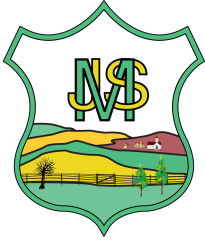 Moorlands Junior SchoolSchool Business ManagerPerson SpecificationEssentialDesirableQualificationsRelevant qualification in business, finance and/or administration management.√Certificate in School Business Administration (CSBM) or Diploma in School Business Administration (DSBM), or a willingness to work towards.√Record of appropriate, recent professional development.√ExperienceSuccessful leadership and management experience in a school, or in a relevant field outside education√Developing effective administrative and financial systems and procedures.√Producing management and statistical information clearly in a way that can be understood by others.√Managing and leading teams and/ or individuals.√Contributing to the strategic decision making process of a leadership team.√Marketing and revenue generation, completing bids and applications to raise extra funding.√Contributing to staff development√Involvement in school self-evaluation and improvement planning√Working with children or young people √Experience of project management.√KnowledgeExpert knowledge of financial management√Excellent attention to detail√An understanding of and commitment to Equal Opportunities issues within the workplace.√An understanding and commitment of the schools vision, values and policies.√Knowledge of effective IT Administration systems.√Full working knowledge of financial procedures and regulations in schools.√An understanding of change management and supporting staff through periods of change.√Sound knowledge of legislation, policy and practice regarding Health and Safety, Fire Precautions Legislation, Building/Planning Regulations, human resources.√Knowledge and understanding of property management, ideally in an education setting.√Knowledge of what constitutes ‘Best Value’ and be able to translate this into all aspects of the attached job description.√Knowledge and an understanding of Child Protection and Safeguarding.√Understanding of data protection and confidentiality√SkillsAbility to manage people effectively by conducting regular meetings, setting targets for performance, delegating tasks, appropriately and monitoring the quality of delivery and outcomes.√Ability to analyse a diverse range of information in order to make strategic decisions.√Ability to develop the potential of colleagues whilst encouraging their contributions and ideas.√Ability to think strategically and conceptualise risks and challenges that may impact project outcomes.√Previous use of MIS systems and finance software√A willingness to adopt an entrepreneurial approach to promote the interests of the school.√Ability to communicate verbally with and write accurate reports for a range of stakeholders, including Governors and external agencies.√Ability to objectively assess and manage risk in relation to the safe school environment.√Ability to apply understanding and knowledge of procurement and contract management processes to obtain Best Value from suppliers.√Willingness to keep up to date on relevant policy and procedures in line with the duties identified in the job description and any further educational/schools’ developments.√Ability to maintain strict confidentiality in all matters.√Ability to negotiate, solve problems, manage conflicts in an open and even handed manner.√Ability to adapt systems and levels of provision to raise attainment by supporting effective teaching and learning.√Ability to collaborate and network with others to strengthen organisational capacities.√Ability to plan and manage services that meet the needs of the wider community.√Personal QualitiesCommitment to acting with integrity, honesty, loyalty and fairness to safeguard the assets, financial probity and reputation of the school√Commitment to promoting the ethos and values of the school and getting the best outcomes for all pupils√Ability to work flexibly, prioritise conflicting demands and to thrive under pressure in order to meet tight deadlines.√Excellent interpersonal skills and the ability to work as a team player.√Commitment to continuous improvement through honest self-evaluation, knowing when to seek help and advice.√Demonstrates a leadership style to encourage, train and support.√Deals with difficult situations effectively√Ability to liaise sensitively and effectively with parents and carers.√A commitment to participate in development and training opportunities in order to continually improve practice and skills.√A willingness to take a full role in the life of the school.√High expectations of all children; respect for their social, cultural, linguistic, religious and ethnic background and a commitment to raising their educational achievements.√A commitment to the development of the school as a centre of excellence in the community.√